СХЕМА №9  границ прилегающих территорийМДОУ Детский сад «Ромашка»Забайкальский край, Карымский район пгт. Карымское, ул. Ангарская,9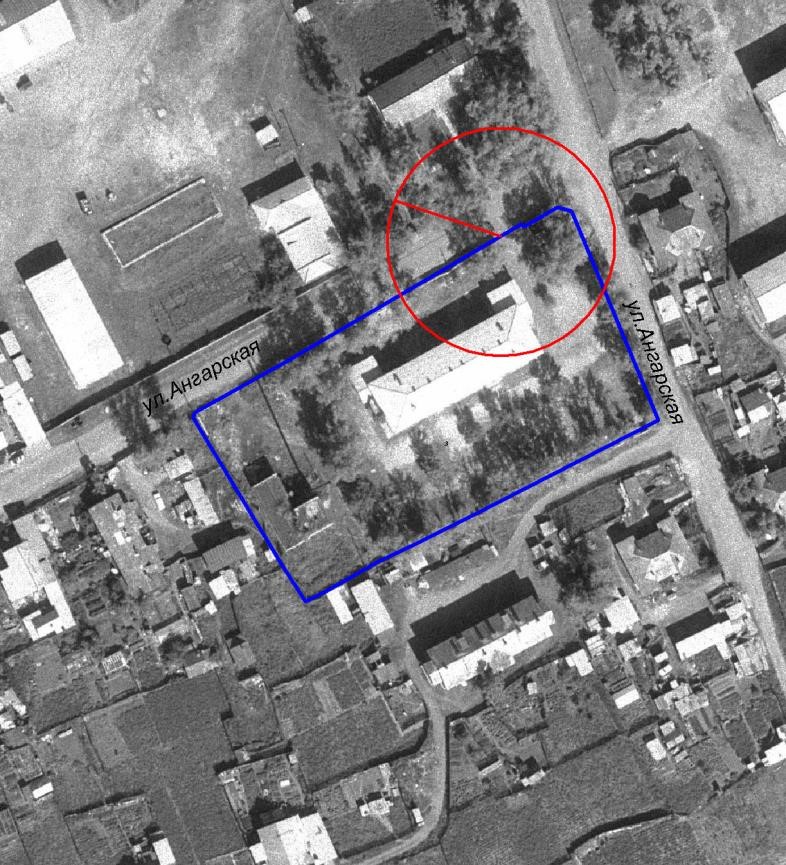 М: 1:2000 